初中级报名考试年限计算（一）报考初级（士）资格的条件取得相应专业中专或大专学历，从事相应专业技术工作。（二）报考初级（师）资格的条件1．取得相应专业中专学历，聘任药（护、技）士职务满5年。2．取得相应专业大专学历，从事药（护、技）士工作满2年，且聘任相应职务满1年。3．取得相应专业本科学历，从事相应专业技术工作。4．取得相应专业硕士学位，从事相应专业技术工作。（三）报考中级资格的条件1．取得相应专业中专学历，聘任医（药、护、技）师职务满7年。2．取得相应专业大专学历，聘任医（药、护、技）师职务满6年。3．取得相应专业本科学历，聘任医（药、护、技）师职务满4年。4．取得相应专业硕士学位，从事医（药、护、技）师工作满2年，且聘任相应职务满1年。5．取得相应专业博士学位，从事相应专业技术工作。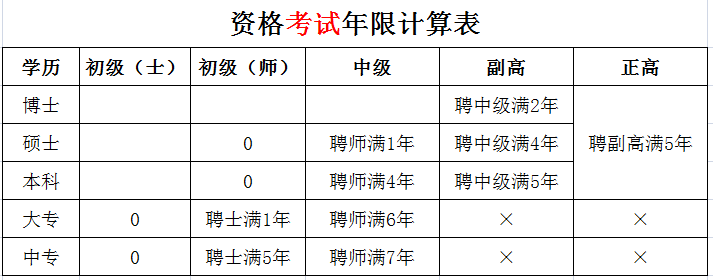 